BEIS GREEN DISTILLERIES COMPETITION: PHASE 1– Application Form (TRN 2564/08/2020)Application GuidanceFurther information and guidance about the Green Distilleries Phase 1 Competition can be found in the Competition Guidance Notes (available at https://gov.uk/government/publications/green-distilleries-competition). This Competition is being delivered using the Small Business Research Initiative (SBRI) approach as a pre-commercial procurement and the competition will have two phases:Phase 1, Feasibility studies (total budget of up to £500K, up to £75k contract for each study): project teams will deliver a publishable feasibility studies that will identify: A project description for Phase 2 explaining how it would enable fuel switching across the distillery sector.An engineering design for implementation of the pilot scale demonstration.An assessment of the benefits and challenges of the solution including capital and operating costs, process risks, the greenhouse gases mitigated, and how the process could be scaled, against a counterfactual. A costed development plan for each process This should also include a detailed focus on the component(s) to be piloted in Phase 2, a project delivery plan with detailed cost estimates for the demonstration and a business plan for how the process will continue to be developed after the funding for the pilot ends.An assessment of the potential rollout for the technology once successfully commercialised A route to market assessment, describing the key steps to commercialisation, including significant barriers and risk, and an assessment of potential benefits for other sectors.Alongside the report, suppliers will need to deliver appropriate explanations of the analysis undertaken and the raw data used. The report will require a log of assumptions made when conducting the feasibility study, along with an assessment of the impact that gaps in the data may have on the viability of the Green Distilleries solution.  BEIS will appoint a monitoring officer to support the delivery of the feasibility study, and approve it for publication, projects will need to include sufficient time for the approval process to enable delivery of a final report by the 15th March 2021.  Where certain information is not publishable for commercial reasons, this should be discussed with BEIS at the earliest opportunity once the contract has been awarded.This application form covers applications for Phase 1 of this Competition only. Applicants should also complete the Declaration forms contained in the separate documents labelled “Declarations”. All documents can be found and downloaded from the Green Distilleries website (https://gov.uk/government/publications/green-distilleries-competition) or Contracts Finder)Please refer to Section 3 (Competition Timetable, Application and Assessment Process) of the Green Distilleries ITT for further information on the application and submission process. Contact and Bidder Details and Proposal SummaryPublic Description of ProjectEligibility CriteriaPlease answer all eligibility criteria questions. Mark “YES or NO” with and “X”Assessment Criteria Table 4a – Risks and Risk Management – Green Distilleries Phase 1 Feasibility Study(Bidders can provide their own Risk Table as a separate Annex if preferred)Please ensure that all declaration forms have been filled in, signed, and provided with the submission of your proposal. These declarations are provided and can be downloaded from the Green Distilleries website (https://gov.uk/government/publications/green-distilleries-competition) or Contracts Finder.Annex 1: Partner Information (for Collaboration Projects only)Green Distilleries Compeititon – PHase 1GREEN DISTILLERIES: Phase 1© Crown copyright 2020You may re-use this information (not including logos) free of charge in any format or medium, under the terms of the Open Government Licence. To view this licence, visit www.nationalarchives.gov.uk/doc/open-government-licence/ or write to the Information Policy Team, The National Archives, Kew, London TW9 4DU, or email: psi@nationalarchives.gsi.gov.uk. Any enquiries regarding this publication should be sent to: industry.innovation@beis.gov.uk .Summary InformationSummary InformationSummary InformationName of Bidder 
(This should be the lead organisation/co-ordinator for the proposed project.
Please note that this will be the organisation with whom BEIS contracts for Phase 1 of this Competition.)Project TitleLot NumberEstimated Start DatePhase 1 Project Duration0 mths0 mthsTotal proposal price for Phase 1 Feasibility Study£ 0.00£ 0.00Estimated costs for Phase 2 Demonstration Project£ 0.00 £ 0.00 Is this a collaborative application? Please provide contact and business details for all the project partners in Annex 1.Bidder Contact DetailsBidder Contact DetailsBidder Contact DetailsBidder Contact DetailsBidder Contact DetailsBidder Contact DetailsBidder Contact DetailsBidder Contact DetailsBidder Contact DetailsBidder Contact DetailsBidder Contact DetailsBidder Contact DetailsBidder Contact DetailsBidder Contact DetailsBidder Contact DetailsBidder Contact DetailsBidder Contact DetailsBidder Contact DetailsBidder Contact DetailsBidder Contact DetailsBidder Contact DetailsBidder Contact DetailsBidder Contact DetailsTitleTitleNamePositionPositionPositionEmailEmailEmailTelephoneTelephoneTelephoneMobileMobileMobileOrganisation nameOrganisation nameOrganisation nameOrganisation nameOrganisation nameAddressAddressAddressAddressAddress..........Town/CityTown/CityTown/CityTown/CityTown/CityPostcodePostcodePostcodePostcodePostcodeOrganisation TypeOrganisation TypeOrganisation TypeOrganisation TypeOrganisation TypeIf type of business is ‘other’, please describe here:If type of business is ‘other’, please describe here:If type of business is ‘other’, please describe here:If type of business is ‘other’, please describe here:If type of business is ‘other’, please describe here:Organisation Details Organisation Details Organisation Details Organisation Details Organisation Details Organisation Details Organisation Details Organisation Details Organisation Details Organisation Details Organisation Details Organisation Details Organisation Details Organisation Details Organisation Details Organisation Details Organisation Details Organisation Details Organisation Details Organisation Details Organisation Details Organisation Details Organisation Details Number of employees (including directors)Number of employees (including directors)Number of employees (including directors)Number of employees (including directors)Number of employees (including directors)Number of employees (including directors)Number of employees (including directors)Number of employees (including directors)Number of employees (including directors)Number of employees (including directors)Number of employees (including directors)Number of employees (including directors)Number of employees (including directors)Number of employees (including directors)Number of employees (including directors)00000000Business Registration NumberBusiness Registration NumberBusiness Registration NumberBusiness Registration NumberBusiness Registration NumberBusiness Registration NumberBusiness Registration NumberBusiness Registration NumberBusiness Registration NumberBusiness Registration NumberBusiness Registration NumberBusiness Registration NumberBusiness Registration NumberBusiness Registration NumberBusiness Registration NumberTurnover (in most recent annual accounts)Turnover (in most recent annual accounts)Turnover (in most recent annual accounts)Turnover (in most recent annual accounts)Turnover (in most recent annual accounts)Turnover (in most recent annual accounts)Turnover (in most recent annual accounts)Turnover (in most recent annual accounts)Turnover (in most recent annual accounts)Turnover (in most recent annual accounts)Turnover (in most recent annual accounts)Turnover (in most recent annual accounts)Turnover (in most recent annual accounts)Turnover (in most recent annual accounts)Turnover (in most recent annual accounts)£ 0.00£ 0.00£ 0.00£ 0.00£ 0.00£ 0.00as atBalance Sheet Total (total assets net of depreciation)Balance Sheet Total (total assets net of depreciation)Balance Sheet Total (total assets net of depreciation)Balance Sheet Total (total assets net of depreciation)Balance Sheet Total (total assets net of depreciation)Balance Sheet Total (total assets net of depreciation)Balance Sheet Total (total assets net of depreciation)Balance Sheet Total (total assets net of depreciation)Balance Sheet Total (total assets net of depreciation)Balance Sheet Total (total assets net of depreciation)Balance Sheet Total (total assets net of depreciation)Balance Sheet Total (total assets net of depreciation)Balance Sheet Total (total assets net of depreciation)Balance Sheet Total (total assets net of depreciation)Balance Sheet Total (total assets net of depreciation)£ 0.00£ 0.00£ 0.00£ 0.00£ 0.00£ 0.00as atBusiness maturityBusiness maturityBusiness maturityBusiness maturityBusiness maturityBusiness maturityBusiness maturityBusiness maturityBusiness maturityBusiness maturityBusiness maturityBusiness maturityBusiness maturityBusiness maturityBusiness maturityDoes the business have a parent company?Does the business have a parent company?Does the business have a parent company?Does the business have a parent company?Does the business have a parent company?Does the business have a parent company?Does the business have a parent company?Does the business have a parent company?Does the business have a parent company?Does the business have a parent company?Does the business have a parent company?Does the business have a parent company?Does the business have a parent company?Does the business have a parent company?Does the business have a parent company?How is the business currently funded? (Choose all that apply)How is the business currently funded? (Choose all that apply)How is the business currently funded? (Choose all that apply)How is the business currently funded? (Choose all that apply)How is the business currently funded? (Choose all that apply)How is the business currently funded? (Choose all that apply)How is the business currently funded? (Choose all that apply)How is the business currently funded? (Choose all that apply)How is the business currently funded? (Choose all that apply)How is the business currently funded? (Choose all that apply)How is the business currently funded? (Choose all that apply)How is the business currently funded? (Choose all that apply)How is the business currently funded? (Choose all that apply)How is the business currently funded? (Choose all that apply)How is the business currently funded? (Choose all that apply)How is the business currently funded? (Choose all that apply)How is the business currently funded? (Choose all that apply)How is the business currently funded? (Choose all that apply)How is the business currently funded? (Choose all that apply)How is the business currently funded? (Choose all that apply)How is the business currently funded? (Choose all that apply)How is the business currently funded? (Choose all that apply)How is the business currently funded? (Choose all that apply)No FundingNo FundingNo FundingFounders (including bank loans)Founders (including bank loans)Founders (including bank loans)Founders (including bank loans)Founders (including bank loans)Friends and FamilyFriends and FamilyFriends and FamilyFriends and FamilyPublic Sector Grants*Public Sector Grants*Public Sector Grants*Angel InvestmentAngel InvestmentAngel InvestmentAngel InvestmentAngel InvestmentVenture CapitalVenture CapitalVenture CapitalVenture CapitalPrivate EquityPrivate EquityPrivate EquityStock Market FloatationStock Market FloatationStock Market FloatationStock Market FloatationStock Market FloatationOther public sector funding: With respect to this project or the technology it is based on, please list briefly any public sector support you are receiving or have received in the past 10 years, or which is currently being sought (please add further details in a separate annex if necessary).Other public sector funding: With respect to this project or the technology it is based on, please list briefly any public sector support you are receiving or have received in the past 10 years, or which is currently being sought (please add further details in a separate annex if necessary).Other public sector funding: With respect to this project or the technology it is based on, please list briefly any public sector support you are receiving or have received in the past 10 years, or which is currently being sought (please add further details in a separate annex if necessary).Other public sector funding: With respect to this project or the technology it is based on, please list briefly any public sector support you are receiving or have received in the past 10 years, or which is currently being sought (please add further details in a separate annex if necessary).Other public sector funding: With respect to this project or the technology it is based on, please list briefly any public sector support you are receiving or have received in the past 10 years, or which is currently being sought (please add further details in a separate annex if necessary).Other public sector funding: With respect to this project or the technology it is based on, please list briefly any public sector support you are receiving or have received in the past 10 years, or which is currently being sought (please add further details in a separate annex if necessary).Other public sector funding: With respect to this project or the technology it is based on, please list briefly any public sector support you are receiving or have received in the past 10 years, or which is currently being sought (please add further details in a separate annex if necessary).Parent Company Details (if applicable)Parent Company Details (if applicable)Parent Company Details (if applicable)Parent Company Details (if applicable)Organisation nameAddressCountyPostcodeTurnover (in most recent annual accounts)£ 0.00 as atBalance Sheet Total (total assets net of depreciation)£  0.00as atCompany maturityDetails corresponding to BEIS KPIsDetails corresponding to BEIS KPIsNumber (and size) of Organisations supported to deliver project (Lead Partner and Other Organisations as would be named on the contract)Number of active Business Relationships and Collaborations supported (Formal and Informal, Overall and New)The public description of the project should be a brief non-confidential description of the project that BEIS may use in online or printed publications; please describe the project objectives and key deliverables and the expected project benefits) (maximum 300 words)This section seeks information to address the Competition Eligibility Criteria: all projects will be assessed against these eligibility criteria before progressing to evaluation against the Assessment Criteria. Please see section 4 of the Competition Guidance Notes for further information. Eligibility CriteriaEligibility QuestionYESNOProjects must be led by a UK based company. This also requires over 50% of the work to be carried on in the UK.Is the project being led by a UK company, and will > 50% of the work be carried out in the UK?The technology must be directly transferable to the distillation sector, including from maltings through to maturation.Is the technology transferable to the distillation sector (from malting to maturation)?Innovation and technology readiness - This Competition is to support the development of innovative fuel switching or fuel-switch enabling technologies that are directly transferable to the distilleries sector (from malting to maturation). It is to support the development of technologies that are not yet commercial from Technology Readiness Levels (TRLs) 4 to 7 at the start of the projects. (Further information on TRLs can be found in Appendix 1 of the Green Distilleries ITT).Will your technology/ system be at TRL 4 – 7 at the start of the project?Technology Scope The focus of the Competition is to support the development of innovative fuel switching or fuel switch enabling technologies that are directly transferable to the distilleries sector (from malting to maturation).Exclusions: Funding will not be provided for projects where the technology development focuses on: CCUS (Carbon Capture Utilisation and Storage)Energy efficiency (apart from heat pumps which is in scope)Switching of feedstocks, (except where feedstock provides chemical energy to drive the process)Does your project exclude the technologies below?CCUS (Carbon Capture Utilisation and Storage)Energy efficiency (apart from heat pumps which is in scope)Switching of feedstocks, (except where feedstock provides chemical energy to drive the process)Project Status - BEIS is unable to fund retrospective work on projects. Can you confirm that your application does not seek funding for retrospective work on this project?Additionality - Projects can only be funded where evidence can be provided that innovation would not be taken forwards (or would be taken forwards at a much slower rate) without public sector funding.Can you confirm that this project would not be taken forward (or would progress at a much slower rate) without public sector funding?7a) Contract size - Contracts will be awarded in this Competition in two phases:Phase 1 – Feasibility study (SBRI): Split into Lot 1 (up to £300K) and lot 2 (up to £200K) with a total of £500K. The maximum funding available per feasibility study is £75K and the full project cost must be a minimum of £30K. Can you confirm the funding requested from BEIS for your Phase 1 project cost will be between £30K - £70K? (additional private funding can be arranged by the applicant)7b) Phase 2 – Demonstration phase (SBRI): Split into Lot 1 (up to £6m) and lot 2 (up to £3m) with a total of £9m. The maximum funding available per project is £3m.Can you confirm the funding requested from BEIS for your project cost for Phase 2 will be equal to or below £3m and if above £3m you can raise sufficient private funding?Eligible project costs - SBRI is aimed at organisations working on research and development (R&D) of an innovative process, material, device, product or service prior to commercialisation. The full list of eligible project costs is set out in Appendix 2 and outlined in Section 5 of the Green Distilleries ITT. Can you confirm that requested funding is for eligible costs only?Project end date - Phase 1 Feasibility Studies must be completed and approved by BEIS (projects need to allow for time for the BEIS monitoring officer to review the feasibility study and amend accordingly) by 12pm noon GMT 15th of March 2021. Phase 2 demonstration projects must be completed by 31st March 2023.Can you confirm that the project will meet the specified project end dates? Risk-Benefit sharing - The sharing of risks and benefits is an important aspect to the SBRI approach. Projects receive financial support and retain any intellectual property generated, with certain rights of use retained by BEIS. Project outputs are also expected to be shared widely and publicly and project teams are not permitted to include profit in the eligible project costs (for Phase 1 or Phase 2). Have you accounted for risk-benefit sharing in your application?Applicants and project team make-up - Phases 1 and 2 of the Competition are expected to be delivered by a project team or consortium. A single project application must be submitted by the lead project member (the project co-ordinator).Please refer to Section 4 (Eligibility for funding) of the Green Distilleries ITT for further information.Can you confirm that your project team meets eligible organisation requirements?Delivering multiple projectsIf project consortium member(s) are part of multiple successful bids they must be able to deliver on them and they must not have applied for funding for the same piece of work more than once.If you or your consortium are part of multiple successful bids would you be able to successfully deliver all projects if necessary?Delivering multiple projectsIf project consortium member(s) are part of multiple successful bids they must be able to deliver on them and they must not have applied for funding for the same piece of work more than once.If you or your consortium are part of multiple successful bids could you please confirm that you have not applied for funding for the same piece of work more than once? This section seeks information to address the Competition Assessment Criteria: these criteria will be used to rank projects during the assessment process. Please see section 7 of the Competition Guidance Notes for further information.Description of novel technology, technical feasibility, and performance of Green Distilleries solution (30%)
Weighting - 30% (split into sections a – 15% and b – 15%)Applicants are expected to: Explain why their solution is innovative and to what extent it is technically feasible. Describe the performance of the solution compared to other state of the art technologies1a. Please give a high-level description of the proposed Green Distilleries solution, including a description of the novel technology and its technical feasibility.Applicants are expected to: Describe why the Green Distilleries solution is novel and how it will support the decarbonisation of the distilleries sector. Describe how the solution(s) work and how it fits into distillery processes to enable decarbonisation of the sector. Provide evidence to demonstrate that the proposed approach is technically feasible, providing justifications for all technical data provided. Describe the potential challenges and barriers of the proposed solution and how they will be overcome. Describe how the solution will impact the environment and meet the required regulatory conditions, such as safety and air quality. Describe the technology readiness level at the start of the project, and at the end of the project (following phase 2 demonstration). (Weighting for section 1a – 15%)Please limit your response to 2 pages1b. Please give a high-level description of the performance of the Green Distilleries solution.Applicants are expected to: Compare the performance of their solution with other state of the art technologies.Describe the scalability of the solution and applicability across different distillery sites.  Describe costs of the solution, and how confidence in lifetime costs (including CAPEX and OPEX) will be improved. Describe how the performance of the solution will be further validated through the feasibility study and demonstration phase. Describe how the solution will impact product quality and costs. Describe how the feasibility study phase will firm up costs for the commercialised solution.(Weighting for section 1b – 15%)Please limit your response to 2 pages2. Long term development plan, carbon saving and dissemination (20%)
2. Long term development plan, carbon saving and dissemination (20%)
Weighting - 20% (split into sections a – 5%, b – 10% and c – 5%)Weighting - 20% (split into sections a – 5%, b – 10% and c – 5%)Applicants are expected to:Describe long term plans for further development, commercialisation, exploitation post project and how this lines up with HMG’s legal target to achieve Net Zero by 2050. Appraise outstanding technical challenges, commercial benefits, and risks of the solution. Present a plan for addressing the challenges and exploiting the benefits associated with the solution, such that the development plan moves the solution towards commercialisation. Address the market potential/ replicability of the solution across the UK, the potential carbon savings, and how this can help with achieving Net Zero. Describe how the funding will provide job creation opportunities beyond the Green Distilleries competition.Describe how the lessons learnt from this study will be disseminated across the distillation industry, and beyond.Applicants are expected to:Describe long term plans for further development, commercialisation, exploitation post project and how this lines up with HMG’s legal target to achieve Net Zero by 2050. Appraise outstanding technical challenges, commercial benefits, and risks of the solution. Present a plan for addressing the challenges and exploiting the benefits associated with the solution, such that the development plan moves the solution towards commercialisation. Address the market potential/ replicability of the solution across the UK, the potential carbon savings, and how this can help with achieving Net Zero. Describe how the funding will provide job creation opportunities beyond the Green Distilleries competition.Describe how the lessons learnt from this study will be disseminated across the distillation industry, and beyond.2a. Please provide a description of your long-term development plan for your Green Distilleries solution. 2a. Please provide a description of your long-term development plan for your Green Distilleries solution. Applicants are expected to:Describe the long-term development plan for further development, commercialisation, and exploitation beyond the Green Distilleries competition, including a credible route to market Highlight the key barriers and challenges to achieving commercialisation, timescales, and estimated long term development costs, and how these will be addressed. Provide information about job creation and other benefits generated because of the Green Distilleries proposal, including those beyond the Green Distilleries competition.(Weighting for section 2a – 5%)Please limit your response to 1 pageApplicants are expected to:Describe the long-term development plan for further development, commercialisation, and exploitation beyond the Green Distilleries competition, including a credible route to market Highlight the key barriers and challenges to achieving commercialisation, timescales, and estimated long term development costs, and how these will be addressed. Provide information about job creation and other benefits generated because of the Green Distilleries proposal, including those beyond the Green Distilleries competition.(Weighting for section 2a – 5%)Please limit your response to 1 page2b. Please provide figures for the estimated carbon savings generated by your Green Distilleries solution and explain how your solution will contribute the UKs Net Zero 2050 target.2b. Please provide figures for the estimated carbon savings generated by your Green Distilleries solution and explain how your solution will contribute the UKs Net Zero 2050 target.Applicants are expected to:Estimate the potential emissions savings from the solution and provide the basis behind the calculation. Describe how the emissions savings will contribute to the UK’s Net Zero by 2050 target. (Weighting for section 2b – 10%)Please limit your response to 1 pageApplicants are expected to:Estimate the potential emissions savings from the solution and provide the basis behind the calculation. Describe how the emissions savings will contribute to the UK’s Net Zero by 2050 target. (Weighting for section 2b – 10%)Please limit your response to 1 page2c. Please provide a description of your dissemination plan for your Green Distilleries solution.2c. Please provide a description of your dissemination plan for your Green Distilleries solution.Applicants are expected to: Provide a dissemination plan, describing how the learnings from the feasibility study will be shared with industry. The plan should include key stakeholders, lessons learnt, and any challenges faced during delivery. (Weighting for section 2c – 5%)Please limit your response to 1 pageApplicants are expected to: Provide a dissemination plan, describing how the learnings from the feasibility study will be shared with industry. The plan should include key stakeholders, lessons learnt, and any challenges faced during delivery. (Weighting for section 2c – 5%)Please limit your response to 1 page3. Project financing (25%)
3. Project financing (25%)
Weighting - 25% (split into sections a – 10% and b – 15%)Weighting - 25% (split into sections a – 10% and b – 15%)All instances of cost(s) in criterion 3 refer to the full project costs not the cost(s) charged to BEISThis criterion will be used to assess:Phase 1 feasibility study project costs, to ensure that all eligible costs represent a fair market value. Robustness of the Phase 1 feasibility study project costs, i.e. whether the proposed eligible project costs are realistic and justified in terms of the proposed project plans, and sufficient to provide the deliverables sought.Initial outline information about the estimated costs of the proposed Phase 2 demonstration project. In recognition of the fact that the risks of the project development are shared with HM Government, but the applicant stands to gain all of the benefits occurring after completion of the project, the applicant is asked to explain where costs savings, from the point of view of HM Government, will be provided compared to the case where the project would be carried out under an exclusive development contract. The highest marks will be awarded to applicants that: Clearly demonstrate that they can deliver a workable solution (including the use of modelling or demonstration).Ensure that all costs are justified, eligible, fair market value and sufficiently disaggregated to judge that this is the case. BEIS will not normally pay overheads over 50%, any overheads above this amount need to be fully justified.Demonstrate that the funding represents good use of public funding by supporting projects whose costs are realistic and justified and are likely to secure the expected project aims and deliverables.Demonstrate that the funding represents good value for money and a fair balance of risk and benefits for BEIS, including no element of profit in the project costs.Provide evidence for the additionality achieved with this funding.Demonstrate that the project finances are appropriate for the balance of risks and benefits seen by the project consortium and those seen by HM Government. Can secure private investment (if required) in addition to the funding requested from BEIS.All instances of cost(s) in criterion 3 refer to the full project costs not the cost(s) charged to BEISThis criterion will be used to assess:Phase 1 feasibility study project costs, to ensure that all eligible costs represent a fair market value. Robustness of the Phase 1 feasibility study project costs, i.e. whether the proposed eligible project costs are realistic and justified in terms of the proposed project plans, and sufficient to provide the deliverables sought.Initial outline information about the estimated costs of the proposed Phase 2 demonstration project. In recognition of the fact that the risks of the project development are shared with HM Government, but the applicant stands to gain all of the benefits occurring after completion of the project, the applicant is asked to explain where costs savings, from the point of view of HM Government, will be provided compared to the case where the project would be carried out under an exclusive development contract. The highest marks will be awarded to applicants that: Clearly demonstrate that they can deliver a workable solution (including the use of modelling or demonstration).Ensure that all costs are justified, eligible, fair market value and sufficiently disaggregated to judge that this is the case. BEIS will not normally pay overheads over 50%, any overheads above this amount need to be fully justified.Demonstrate that the funding represents good use of public funding by supporting projects whose costs are realistic and justified and are likely to secure the expected project aims and deliverables.Demonstrate that the funding represents good value for money and a fair balance of risk and benefits for BEIS, including no element of profit in the project costs.Provide evidence for the additionality achieved with this funding.Demonstrate that the project finances are appropriate for the balance of risks and benefits seen by the project consortium and those seen by HM Government. Can secure private investment (if required) in addition to the funding requested from BEIS.3a. Project costs – Please fill in the finance form provided for the Phase 1 feasibility study and please provide estimated costs for the Phase 2 demonstration study.3a. Project costs – Please fill in the finance form provided for the Phase 1 feasibility study and please provide estimated costs for the Phase 2 demonstration study.Applicants are expected to: Fill in project finance form.Provide estimated costs for Phase 2 Demonstration study (in the application form).(Weighting for section 3a – 10%)Applicants are expected to: Fill in project finance form.Provide estimated costs for Phase 2 Demonstration study (in the application form).(Weighting for section 3a – 10%)Phase 1 Feasibility Finance Form Provided and can be downloaded from the Green Distilleries website (https://gov.uk/government/publications/green-distilleries-competition) or Contracts Finder.Please download and attach to your proposal on submission.Estimated project costs for Phase 2 demonstration study£      3b. Value for money to HM Government – Please describe how your Green Distilleries solution represents good value for money for HM Government.3b. Value for money to HM Government – Please describe how your Green Distilleries solution represents good value for money for HM Government.Applicants are expected to: Describe why the proposal represents good value for money for HM Government. The answer should explain the following:  How the availability of public funding makes a material difference to the actuality and pace of moving the solution towards commercialisation, and  Qualify and quantify the savings that are being passed on to HM Government to reflect the asymmetric balance of risks and benefits accruing to the project consortium and HM Government (please refer to Risk-Benefits sharing Section 4 (10) in the Green Distilleries ITT). Project teams should clearly state, where cost savings are being provided compared to exclusive development contracts. These cost savings form part of the eligibility conditions for the Competition, i.e. projects that do not offer justified cost savings will not be eligible for Phase 1 funding(Weighting for section 3b – 15%)Please limit your response to 2 pagesApplicants are expected to: Describe why the proposal represents good value for money for HM Government. The answer should explain the following:  How the availability of public funding makes a material difference to the actuality and pace of moving the solution towards commercialisation, and  Qualify and quantify the savings that are being passed on to HM Government to reflect the asymmetric balance of risks and benefits accruing to the project consortium and HM Government (please refer to Risk-Benefits sharing Section 4 (10) in the Green Distilleries ITT). Project teams should clearly state, where cost savings are being provided compared to exclusive development contracts. These cost savings form part of the eligibility conditions for the Competition, i.e. projects that do not offer justified cost savings will not be eligible for Phase 1 funding(Weighting for section 3b – 15%)Please limit your response to 2 pages 4. Project delivery and team (25%)25% (Split into sections a – 10%, b – 10%, c – 5%)This criterion will be used to assess the expected effectiveness and efficiency of delivery of the feasibility study; and will also consider the indicative plan, and the project team’s potential capacity and capability to deliver a demonstration project in the time available. This will be assessed by looking at a range of factors, including:The capacity, experience, and capability of the project team.The completeness and quality of the proposed project delivery plans both for the feasibility study and for the proposed demonstration project.The appropriateness and realism of the project milestones and deliverables, including those to develop the costs and delivery plan for Phase2The project’s access to the necessary skills, facilities, and materials.The quality of risk assessment and contingency planning, including consideration of health and safety and other regulatory requirements.Highest marks will be awarded to applicants that:Take all reasonable steps to maximise the likelihood of successfully delivering the projects aims (whilst recognising the innate technical risk in any innovation project) and developing detailed costed project plan for Phase 2. Present well thought-out, robust, credible, project plans. Show a realistic and robust approach to risk management.Identify the skills and competencies necessary for each task. Have a strong delivery team with proven experience of successfully delivering comparable projects. Guarantee access to any necessary specialist facilities, operational knowledge and skills, or other resources required to execute the project.Show the strong commitment of all participating organisations.Are not heavily dependent for success on external factors beyond the project’s direct control.Provide a development plan that looks to improve/solidify the cost elements and deliverability of Phase 2.4a. Project team and organisation – Please provide a description of your project team and organisation for the Green Distilleries Phase 1 Feasibility Study. (Please attach any CVs to the application prior to submission)Applicants are expected to:Provide an organogram and outline the key roles for each partner and the proposed governance arrangements between the partners to ensure effective project delivery. List any external parties responsible for delivering goods or services worth more than 10% of the total project value and explain how they will ensure that these parts of the project do not give rise to delays in the delivery of the project. Provide details of the relevant skills, qualifications, and experience of main project team members, including descriptions and evidence of previous relevant work carried out. Include brief details of relevant previous projects, including the date, location, client and project size. Provide brief CVs of lead individuals within the project team in an Appendix to the Application (CVs should be no longer than 2 pages each). (Weighting for section 4a – 10%)Please limit your response to 2 pages4b. Project Plan - Please provide a project plan for your Phase 1 – Green Distilleries Feasibility Study, including any work packages and milestones. Applicants are expected to: Set out the key work packages for the Phase 1 feasibility study. Provide a separate high-level Gantt chart or outline project plan listing the key tasks and timescales.(Weighting for section 4b – 10%)Please limit your response to 2 pages4c. Project Risks – Please complete a risk register (table 4a) for your Phase 1 – Green Distilleries Feasibility StudyApplicants are expected to:Provide a detailed project risk register for the Phase 1 feasibility study, identifying key risks and providing suitable mitigation strategies (this should be completed in table 4a provided in the application below). (Weighting for section 4c – 5%)Please limit your response to 2 pagesRisk(Identify and describe all key project risks, including: financial, technology, supply chain, regulatory, etc)Overall risk rating: (Probability x Impact)High, Medium or Low Mitigation actions(Describe the actions taken or planned responses to reduce the impact and/or probability of the risk)Technical risks (there may be several) Risk 1 Risk 2 etc Process integration Risk 1 Risk 2 etc Resource issues (e.g. availability of equipment) List risks… Collaborators (e.g. failure of partners) List risks… Economic and market factors (e.g. changes in cost of equipment) List risks… Legislative/regulatory changes List risks… Human resources (e.g. loss or disability of key personnel) List risks… Competition (e.g. technology substitution) List risks… IP risk (challenges) List risks… Planning and permitting List risks… Commercial considerations List risks… Additional risk typeContact Details – Partner 1Contact Details – Partner 1Contact Details – Partner 1Contact Details – Partner 1Contact Details – Partner 1Contact Details – Partner 1Contact Details – Partner 1Contact Details – Partner 1Contact Details – Partner 1Contact Details – Partner 1Contact Details – Partner 1Contact Details – Partner 1Contact Details – Partner 1Contact Details – Partner 1Contact Details – Partner 1Contact Details – Partner 1Contact Details – Partner 1Contact Details – Partner 1Contact Details – Partner 1Contact Details – Partner 1Contact Details – Partner 1Contact Details – Partner 1Contact Details – Partner 1TitleTitleNamePositionPositionPositionEmailEmailEmailTelephoneTelephoneTelephoneMobileMobileMobileOrganisation nameOrganisation nameOrganisation nameOrganisation nameOrganisation nameAddressAddressAddressAddressAddress..........Town/CityTown/CityTown/CityTown/CityTown/CityPostcodePostcodePostcodePostcodePostcodeOrganisation TypeOrganisation TypeOrganisation TypeOrganisation TypeOrganisation TypeIf type of business is ‘other’, please describe here:If type of business is ‘other’, please describe here:If type of business is ‘other’, please describe here:If type of business is ‘other’, please describe here:If type of business is ‘other’, please describe here:Organisation Details – Partner 1Organisation Details – Partner 1Organisation Details – Partner 1Organisation Details – Partner 1Organisation Details – Partner 1Organisation Details – Partner 1Organisation Details – Partner 1Organisation Details – Partner 1Organisation Details – Partner 1Organisation Details – Partner 1Organisation Details – Partner 1Organisation Details – Partner 1Organisation Details – Partner 1Organisation Details – Partner 1Organisation Details – Partner 1Organisation Details – Partner 1Organisation Details – Partner 1Organisation Details – Partner 1Organisation Details – Partner 1Organisation Details – Partner 1Organisation Details – Partner 1Organisation Details – Partner 1Organisation Details – Partner 1Number of employees (including directors)Number of employees (including directors)Number of employees (including directors)Number of employees (including directors)Number of employees (including directors)Number of employees (including directors)Number of employees (including directors)Number of employees (including directors)Number of employees (including directors)Number of employees (including directors)Number of employees (including directors)Number of employees (including directors)Number of employees (including directors)Number of employees (including directors)Number of employees (including directors)00000000Business Registration NumberBusiness Registration NumberBusiness Registration NumberBusiness Registration NumberBusiness Registration NumberBusiness Registration NumberBusiness Registration NumberBusiness Registration NumberBusiness Registration NumberBusiness Registration NumberBusiness Registration NumberBusiness Registration NumberBusiness Registration NumberBusiness Registration NumberBusiness Registration NumberTurnover (in most recent annual accounts)Turnover (in most recent annual accounts)Turnover (in most recent annual accounts)Turnover (in most recent annual accounts)Turnover (in most recent annual accounts)Turnover (in most recent annual accounts)Turnover (in most recent annual accounts)Turnover (in most recent annual accounts)Turnover (in most recent annual accounts)Turnover (in most recent annual accounts)Turnover (in most recent annual accounts)Turnover (in most recent annual accounts)Turnover (in most recent annual accounts)Turnover (in most recent annual accounts)Turnover (in most recent annual accounts)£ 0.00£ 0.00£ 0.00£ 0.00£ 0.00£ 0.00as atBalance Sheet Total (total assets net of depreciation)Balance Sheet Total (total assets net of depreciation)Balance Sheet Total (total assets net of depreciation)Balance Sheet Total (total assets net of depreciation)Balance Sheet Total (total assets net of depreciation)Balance Sheet Total (total assets net of depreciation)Balance Sheet Total (total assets net of depreciation)Balance Sheet Total (total assets net of depreciation)Balance Sheet Total (total assets net of depreciation)Balance Sheet Total (total assets net of depreciation)Balance Sheet Total (total assets net of depreciation)Balance Sheet Total (total assets net of depreciation)Balance Sheet Total (total assets net of depreciation)Balance Sheet Total (total assets net of depreciation)Balance Sheet Total (total assets net of depreciation)£ 0.00£ 0.00£ 0.00£ 0.00£ 0.00£ 0.00as atBusiness maturityBusiness maturityBusiness maturityBusiness maturityBusiness maturityBusiness maturityBusiness maturityBusiness maturityBusiness maturityBusiness maturityBusiness maturityBusiness maturityBusiness maturityBusiness maturityBusiness maturityDoes the business have a parent company?Does the business have a parent company?Does the business have a parent company?Does the business have a parent company?Does the business have a parent company?Does the business have a parent company?Does the business have a parent company?Does the business have a parent company?Does the business have a parent company?Does the business have a parent company?Does the business have a parent company?Does the business have a parent company?Does the business have a parent company?Does the business have a parent company?Does the business have a parent company?How is the business currently funded? (Choose all that apply)How is the business currently funded? (Choose all that apply)How is the business currently funded? (Choose all that apply)How is the business currently funded? (Choose all that apply)How is the business currently funded? (Choose all that apply)How is the business currently funded? (Choose all that apply)How is the business currently funded? (Choose all that apply)How is the business currently funded? (Choose all that apply)How is the business currently funded? (Choose all that apply)How is the business currently funded? (Choose all that apply)How is the business currently funded? (Choose all that apply)How is the business currently funded? (Choose all that apply)How is the business currently funded? (Choose all that apply)How is the business currently funded? (Choose all that apply)How is the business currently funded? (Choose all that apply)How is the business currently funded? (Choose all that apply)How is the business currently funded? (Choose all that apply)How is the business currently funded? (Choose all that apply)How is the business currently funded? (Choose all that apply)How is the business currently funded? (Choose all that apply)How is the business currently funded? (Choose all that apply)How is the business currently funded? (Choose all that apply)How is the business currently funded? (Choose all that apply)No FundingNo FundingNo FundingFounders (including bank loans)Founders (including bank loans)Founders (including bank loans)Founders (including bank loans)Founders (including bank loans)Friends and FamilyFriends and FamilyFriends and FamilyFriends and FamilyPublic Sector Grants*Public Sector Grants*Public Sector Grants*Angel InvestmentAngel InvestmentAngel InvestmentAngel InvestmentAngel InvestmentVenture CapitalVenture CapitalVenture CapitalVenture CapitalPrivate EquityPrivate EquityPrivate EquityStock Market FloatationStock Market FloatationStock Market FloatationStock Market FloatationStock Market Floatation*With respect to this project or the technology it is based on, please list any public sector support received in past 10 years, or currently being sought (please add further details in a separate annex if necessary)*With respect to this project or the technology it is based on, please list any public sector support received in past 10 years, or currently being sought (please add further details in a separate annex if necessary)*With respect to this project or the technology it is based on, please list any public sector support received in past 10 years, or currently being sought (please add further details in a separate annex if necessary)*With respect to this project or the technology it is based on, please list any public sector support received in past 10 years, or currently being sought (please add further details in a separate annex if necessary)*With respect to this project or the technology it is based on, please list any public sector support received in past 10 years, or currently being sought (please add further details in a separate annex if necessary)*With respect to this project or the technology it is based on, please list any public sector support received in past 10 years, or currently being sought (please add further details in a separate annex if necessary)*With respect to this project or the technology it is based on, please list any public sector support received in past 10 years, or currently being sought (please add further details in a separate annex if necessary)Parent Company Details (if applicable)Parent Company Details (if applicable)Parent Company Details (if applicable)Parent Company Details (if applicable)Organisation nameAddressCountyPostcodeTurnover (in most recent annual accounts)£ 0.00 as atBalance Sheet Total (total assets net of depreciation)£  0.00as atCompany maturityContact Details – Partner 2Contact Details – Partner 2Contact Details – Partner 2Contact Details – Partner 2Contact Details – Partner 2Contact Details – Partner 2Contact Details – Partner 2Contact Details – Partner 2Contact Details – Partner 2Contact Details – Partner 2Contact Details – Partner 2Contact Details – Partner 2Contact Details – Partner 2Contact Details – Partner 2Contact Details – Partner 2Contact Details – Partner 2Contact Details – Partner 2Contact Details – Partner 2Contact Details – Partner 2Contact Details – Partner 2Contact Details – Partner 2Contact Details – Partner 2Contact Details – Partner 2TitleTitleNamePositionPositionPositionEmailEmailEmailTelephoneTelephoneTelephoneMobileMobileMobileOrganisation nameOrganisation nameOrganisation nameOrganisation nameOrganisation nameAddressAddressAddressAddressAddress..........Town/CityTown/CityTown/CityTown/CityTown/CityPostcodePostcodePostcodePostcodePostcodeOrganisation TypeOrganisation TypeOrganisation TypeOrganisation TypeOrganisation TypeIf type of business is ‘other’, please describe here:If type of business is ‘other’, please describe here:If type of business is ‘other’, please describe here:If type of business is ‘other’, please describe here:If type of business is ‘other’, please describe here:Organisation Details – Partner 2Organisation Details – Partner 2Organisation Details – Partner 2Organisation Details – Partner 2Organisation Details – Partner 2Organisation Details – Partner 2Organisation Details – Partner 2Organisation Details – Partner 2Organisation Details – Partner 2Organisation Details – Partner 2Organisation Details – Partner 2Organisation Details – Partner 2Organisation Details – Partner 2Organisation Details – Partner 2Organisation Details – Partner 2Organisation Details – Partner 2Organisation Details – Partner 2Organisation Details – Partner 2Organisation Details – Partner 2Organisation Details – Partner 2Organisation Details – Partner 2Organisation Details – Partner 2Organisation Details – Partner 2Number of employees (including directors)Number of employees (including directors)Number of employees (including directors)Number of employees (including directors)Number of employees (including directors)Number of employees (including directors)Number of employees (including directors)Number of employees (including directors)Number of employees (including directors)Number of employees (including directors)Number of employees (including directors)Number of employees (including directors)Number of employees (including directors)Number of employees (including directors)Number of employees (including directors)00000000Business Registration NumberBusiness Registration NumberBusiness Registration NumberBusiness Registration NumberBusiness Registration NumberBusiness Registration NumberBusiness Registration NumberBusiness Registration NumberBusiness Registration NumberBusiness Registration NumberBusiness Registration NumberBusiness Registration NumberBusiness Registration NumberBusiness Registration NumberBusiness Registration NumberTurnover (in most recent annual accounts)Turnover (in most recent annual accounts)Turnover (in most recent annual accounts)Turnover (in most recent annual accounts)Turnover (in most recent annual accounts)Turnover (in most recent annual accounts)Turnover (in most recent annual accounts)Turnover (in most recent annual accounts)Turnover (in most recent annual accounts)Turnover (in most recent annual accounts)Turnover (in most recent annual accounts)Turnover (in most recent annual accounts)Turnover (in most recent annual accounts)Turnover (in most recent annual accounts)Turnover (in most recent annual accounts)£ 0.00£ 0.00£ 0.00£ 0.00£ 0.00£ 0.00as atBalance Sheet Total (total assets net of depreciation)Balance Sheet Total (total assets net of depreciation)Balance Sheet Total (total assets net of depreciation)Balance Sheet Total (total assets net of depreciation)Balance Sheet Total (total assets net of depreciation)Balance Sheet Total (total assets net of depreciation)Balance Sheet Total (total assets net of depreciation)Balance Sheet Total (total assets net of depreciation)Balance Sheet Total (total assets net of depreciation)Balance Sheet Total (total assets net of depreciation)Balance Sheet Total (total assets net of depreciation)Balance Sheet Total (total assets net of depreciation)Balance Sheet Total (total assets net of depreciation)Balance Sheet Total (total assets net of depreciation)Balance Sheet Total (total assets net of depreciation)£ 0.00£ 0.00£ 0.00£ 0.00£ 0.00£ 0.00as atBusiness maturityBusiness maturityBusiness maturityBusiness maturityBusiness maturityBusiness maturityBusiness maturityBusiness maturityBusiness maturityBusiness maturityBusiness maturityBusiness maturityBusiness maturityBusiness maturityBusiness maturityDoes the business have a parent company?Does the business have a parent company?Does the business have a parent company?Does the business have a parent company?Does the business have a parent company?Does the business have a parent company?Does the business have a parent company?Does the business have a parent company?Does the business have a parent company?Does the business have a parent company?Does the business have a parent company?Does the business have a parent company?Does the business have a parent company?Does the business have a parent company?Does the business have a parent company?How is the business currently funded? (Choose all that apply)How is the business currently funded? (Choose all that apply)How is the business currently funded? (Choose all that apply)How is the business currently funded? (Choose all that apply)How is the business currently funded? (Choose all that apply)How is the business currently funded? (Choose all that apply)How is the business currently funded? (Choose all that apply)How is the business currently funded? (Choose all that apply)How is the business currently funded? (Choose all that apply)How is the business currently funded? (Choose all that apply)How is the business currently funded? (Choose all that apply)How is the business currently funded? (Choose all that apply)How is the business currently funded? (Choose all that apply)How is the business currently funded? (Choose all that apply)How is the business currently funded? (Choose all that apply)How is the business currently funded? (Choose all that apply)How is the business currently funded? (Choose all that apply)How is the business currently funded? (Choose all that apply)How is the business currently funded? (Choose all that apply)How is the business currently funded? (Choose all that apply)How is the business currently funded? (Choose all that apply)How is the business currently funded? (Choose all that apply)How is the business currently funded? (Choose all that apply)No FundingNo FundingNo FundingFounders (including bank loans)Founders (including bank loans)Founders (including bank loans)Founders (including bank loans)Founders (including bank loans)Friends and FamilyFriends and FamilyFriends and FamilyFriends and FamilyPublic Sector Grants*Public Sector Grants*Public Sector Grants*Angel InvestmentAngel InvestmentAngel InvestmentAngel InvestmentAngel InvestmentVenture CapitalVenture CapitalVenture CapitalVenture CapitalPrivate EquityPrivate EquityPrivate EquityStock Market FloatationStock Market FloatationStock Market FloatationStock Market FloatationStock Market Floatation*With respect to this project or the technology it is based on, please list any public sector support received in past 10 years, or currently being sought (please add further details in a separate annex if necessary)*With respect to this project or the technology it is based on, please list any public sector support received in past 10 years, or currently being sought (please add further details in a separate annex if necessary)*With respect to this project or the technology it is based on, please list any public sector support received in past 10 years, or currently being sought (please add further details in a separate annex if necessary)*With respect to this project or the technology it is based on, please list any public sector support received in past 10 years, or currently being sought (please add further details in a separate annex if necessary)*With respect to this project or the technology it is based on, please list any public sector support received in past 10 years, or currently being sought (please add further details in a separate annex if necessary)*With respect to this project or the technology it is based on, please list any public sector support received in past 10 years, or currently being sought (please add further details in a separate annex if necessary)*With respect to this project or the technology it is based on, please list any public sector support received in past 10 years, or currently being sought (please add further details in a separate annex if necessary)Parent Company Details (if applicable)Parent Company Details (if applicable)Parent Company Details (if applicable)Parent Company Details (if applicable)Organisation nameAddressCountyPostcodeTurnover (in most recent annual accounts)£ 0.00 as atBalance Sheet Total (total assets net of depreciation)£  0.00as atCompany maturityAdditional Partners:If required, please add further tables for Contact, Organisation Details and (if relevant) Parent Company Details for any additional partners. 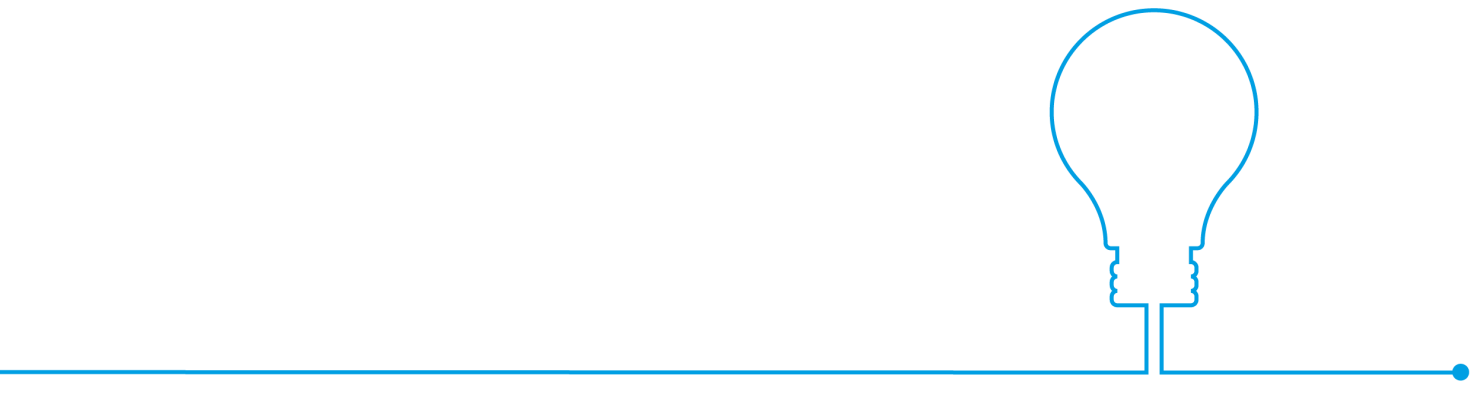 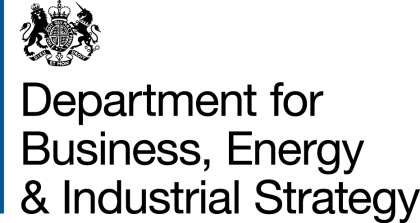 